Srednja medicinska škola 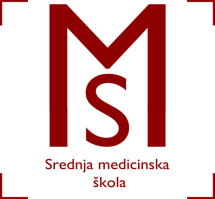 Slavonski BrodV.Jagića 3ARASPORED  VJEŽBI U KABINETIMA I ZDRAVSTVENIM USTANOVAMA ZA                                                        1. B RAZRED FIZIOTERAPEUTSKI TEHNIČAR/TEHNIČARKA		Školska godina 2019./2020.NASTAVNI TJEDANRAZREDGRUPAPREDMET/ODJEL/RADNO VRIJEME18.13.1.-17.1.1.B1.Uvod u rehabilitaciju – Šk. kabinet   petak   9.40-10.2518.13.1.-17.1.1.B2.Uvod u rehabilitaciju – Šk. kabinet   petak   10.40-11.2518.13.1.-17.1.1.B3.Uvod u rehabilitaciju – Šk. kabinet   petak   11.30-12.1518.13.1.-17.1.1.B2.Osnove zdravstvene njege– Šk. kabinet   petak   9.40-10.2518.13.1.-17.1.1.B3.Osnove zdravstvene njege– Šk. kabinet   petak  10.40-11.25 18.13.1.-17.1.1.B1.Osnove zdravstvene njege– Šk. kabinet   petak  11.30-12.15 